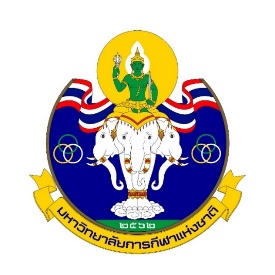 รายงานผลการประเมินความสำเร็จการจัดกิจกรรมพัฒนานักศึกษาคณะ.....................วิทยาเขต............................ ประจำปีการศึกษา ..........................มหาวิทยาลัยการกีฬาแห่งชาติ  กระทรวงการท่องเที่ยวและกีฬาคำนำการประเมินความสำเร็จการตามวัตถุประสงค์การจัดกิจกรรมพัฒนานักศึกษาคณะ............................เป็นสิ่งสำคัญและจำเป็นมากเพราะผลการประเมินจะช่วยเป็นเครื่องมือในการพัฒนาคุณภาพการดำเนินงานในการพัฒนานักศึกษา เพื่อให้การดำเนินงานเป็นไปอย่างมีประสิทธิภาพ และบรรลุวัตถุประสงค์ที่ตั้งไว้ในการดำเนินงานคณะผู้จัดทำหวังเป็นอย่างยิ่งว่า ผลการประเมินในครั้งนี้ สามารถนำไปใช้เป็นแนวทางในการพัฒนาคุณภาพการดำเนินงานได้อย่างดี และขอขอบพระคุณคณะผู้บริหารและหน่วยงานที่ให้ข้อมูลเพื่อประกอบการจัดทำแผนดังกล่าว มา ณ โอกาส นี้ คณะ…………………………………………..มหาวิทยาลัยการกีฬาแห่งชาติ วิทยาเขต...................สารบัญส่วนที่ 1 บทนำหลักการและเหตุผล	.......................................................................................................................................................................................................................	.......................................................................................................................................................................................................................	.......................................................................................................................................................................................................................	.......................................................................................................................................................................................................................วัตถุประสงค์1.เพื่อประเมินความสำเร็จตามวัตถุประสงค์ของโครงการในแผนการจัดกิจกรรมพัฒนานักศึกษา 2.เพื่อหาข้อเสนอแนะไปพัฒนาปรับปรุงคุณภาพการดำเนินโครงการต่อไป ส่วนที่ 2 รายงานผลการประเมินความสำเร็จตามวัตถุประสงค์ของกิจกรรมการพัฒนานักศึกษาจากตาราง 1 แสดงให้เห็นว่า ผลการประเมินความสำเร็จตามวัตถุประสงค์ของแผนกิจกรรมการพัฒนานักศึกษา มีจำนวน 5 โครงการ 5 วัตถุประสงค์ มีผลการดำเนินงานความสำเร็จตามวัตถุประสงค์โครงการจำนวน 4 ตัว คิดเป็นร้อยละ 80 และไม่บรรลุความสำเร็จ 1 ตัว คิดเป็นร้อยละ 20 โดยมีข้อเสนอแนะดังนี้ 1. โครงการอบรมการใช้สื่อการสอนออนไลน์สำหรับนักศึกษา  ควรเพิ่มระยะเวลาในการพัฒนานักศึกษา	2......................................1.สำเนาโครงการ2.ใบลงชื่อผู้เข้าร่วมโครงการ3.หนังสือราชการที่เกี่ยวข้อง (ถ้ามี)หน้าส่วนที่ 1ส่วนที่ 1บทนำบทนำหลักการและเหตุผลหลักการและเหตุผลxวัตถุประสงค์วัตถุประสงค์xส่วนที่ 2ส่วนที่ 2ผลการประเมิน.........................................ผลการประเมิน.........................................วัตถุประสงค์โครงการ/กิจกรรมวัตถุประสงค์โครงการ/กิจกรรมxภาคผนวกภาคผนวกคำสั่งมหาวิทยาลัยการกีฬาแห่งชาติเรื่อง แต่งตั้งคณะกรรมการ.....(ถ้ามี) คำสั่งมหาวิทยาลัยการกีฬาแห่งชาติเรื่อง แต่งตั้งคณะกรรมการ.....(ถ้ามี) ปฏิทินการดำเนินงานปฏิทินการดำเนินงานแบบรายงานผลโครงการ แบบรายงานผลโครงการ แผนงาน/โครงการ/กิจกรรมวัตถุประสงค์โครงการผลการดำเนินงานตามวัตถุประสงค์ผลการประเมินความสำเร็จผลการประเมินความสำเร็จข้อเสนอแนะแผนงาน/โครงการ/กิจกรรมวัตถุประสงค์โครงการผลการดำเนินงานตามวัตถุประสงค์บรรลุไม่บรรลุข้อเสนอแนะ1.โครงการอบรมการใช้สื่อการสอนออนไลน์สำหรับนักศึกษา1.เพื่อพัฒนาความรู้นักศึกษาให้สามารถใช้สื่อการสอนออนไลน์ได้2.เพื่อให้นักศึกษาออกแบบสื่อการสอน ที่ใช้รูปแบบออนไลน์ได้อย่างเหมาะสม1.นักศึกษามีความรู้และสามารถใช้สื่อการสอนออนไลน์ได้จำนวน 30 คน 2.นักศึกษาสามารถออกแบบสื่อการสอน ที่ใช้รูปแบบออนไลน์ได้จำนวน 30 คน และถูกต้อง√ควรเพิ่มระยะเวลาในการพัฒนานักศึกษา2.โครงการ.........√3.โครงการ.........√4.โครงการ.........√5.โครงการ.........√